            2018-2019  EĞİTİM ÖĞRETİM YILI ............................ ORTAOKULU 5.SINIF FEN BİLİMLERİ DERSİ 2.DÖNEM  DESTEKLEME VE YETİŞTİRME KURSU  PLANI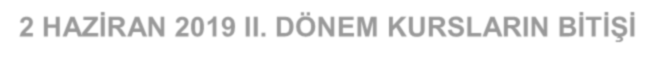 AyAyHaftaHaftaDersSaatiDersSaatiÜnite AdıÜnite AdıKazanımlarKazanımlarTest NoTest NoTest AdıTest AdıMadde ve DeğişimMadde ve DeğişimF.5.4.4.1. Isı etkisiyle maddelerin genleşip büzüleceğine yönelik deneyler yaparak deneylerin sonuçlarını tartışır.  F.5.4.4.2. Günlük yaşamdan örnekleri genleşme ve büzülme olayları ile ilişkilendirir. F.5.4.4.1. Isı etkisiyle maddelerin genleşip büzüleceğine yönelik deneyler yaparak deneylerin sonuçlarını tartışır.  F.5.4.4.2. Günlük yaşamdan örnekleri genleşme ve büzülme olayları ile ilişkilendirir. 99    Isı Maddeleri Etkiler    Isı Maddeleri EtkilerMARTMART1122Madde ve DeğişimMadde ve DeğişimF.5.4.4.1. Isı etkisiyle maddelerin genleşip büzüleceğine yönelik deneyler yaparak deneylerin sonuçlarını tartışır.  F.5.4.4.2. Günlük yaşamdan örnekleri genleşme ve büzülme olayları ile ilişkilendirir. F.5.4.4.1. Isı etkisiyle maddelerin genleşip büzüleceğine yönelik deneyler yaparak deneylerin sonuçlarını tartışır.  F.5.4.4.2. Günlük yaşamdan örnekleri genleşme ve büzülme olayları ile ilişkilendirir. 99    Isı Maddeleri Etkiler    Isı Maddeleri EtkilerMARTMART2222Işığın YayılmasıIşığın YayılmasıF.5.5.1.1. Bir kaynaktan çıkan ışığın her yönde ve doğrusal bir yol izlediğini gözlemleyerek çizimle gösterir.F.5.5.2.1. Işığın düzgün ve pürüzlü yüzeylerdeki yansımalarını gözlemleyerek çizimle gösterir.F.5.5.2.2. Işığın yansımasında gelen ışın, yansıyan ışın ve yüzeyin normali arasındaki ilişkiyi açıklar.F.5.5.1.1. Bir kaynaktan çıkan ışığın her yönde ve doğrusal bir yol izlediğini gözlemleyerek çizimle gösterir.F.5.5.2.1. Işığın düzgün ve pürüzlü yüzeylerdeki yansımalarını gözlemleyerek çizimle gösterir.F.5.5.2.2. Işığın yansımasında gelen ışın, yansıyan ışın ve yüzeyin normali arasındaki ilişkiyi açıklar.1010Işığın Yayılması ve YansımasıIşığın Yayılması ve YansımasıMARTMART3322Işığın YayılmasıIşığın YayılmasıF.5.5.3.1. Maddeleri, ışığı geçirme durumlarına göre sınıflandırır.Tam gölgenin nasıl oluştuğunu gözlemleyerek basit ışın çizimleri ile gösterir.Yarı gölge konusuna girilmez.Tam gölgeyi etkileyen değişkenlerin neler olduğunu deneyerek keşfeder.Tam gölge oluşumunda sadece cismin ve ışık kaynağının konumları ile gölgenin büyüklüğü arasındaki ilişki üzerindedurulur.F.5.5.3.1. Maddeleri, ışığı geçirme durumlarına göre sınıflandırır.Tam gölgenin nasıl oluştuğunu gözlemleyerek basit ışın çizimleri ile gösterir.Yarı gölge konusuna girilmez.Tam gölgeyi etkileyen değişkenlerin neler olduğunu deneyerek keşfeder.Tam gölge oluşumunda sadece cismin ve ışık kaynağının konumları ile gölgenin büyüklüğü arasındaki ilişki üzerindedurulur.       1112Tarama Testi - 3       1112Tarama Testi - 3  Işığın Madde İle KarşılaşmasıTam Gölge  Işığın Madde İle KarşılaşmasıTam GölgeMARTMART4422Işığın YayılmasıIşığın YayılmasıF.5.5.3.1. Maddeleri, ışığı geçirme durumlarına göre sınıflandırır.Tam gölgenin nasıl oluştuğunu gözlemleyerek basit ışın çizimleri ile gösterir.Yarı gölge konusuna girilmez.Tam gölgeyi etkileyen değişkenlerin neler olduğunu deneyerek keşfeder.Tam gölge oluşumunda sadece cismin ve ışık kaynağının konumları ile gölgenin büyüklüğü arasındaki ilişki üzerindedurulur.F.5.5.3.1. Maddeleri, ışığı geçirme durumlarına göre sınıflandırır.Tam gölgenin nasıl oluştuğunu gözlemleyerek basit ışın çizimleri ile gösterir.Yarı gölge konusuna girilmez.Tam gölgeyi etkileyen değişkenlerin neler olduğunu deneyerek keşfeder.Tam gölge oluşumunda sadece cismin ve ışık kaynağının konumları ile gölgenin büyüklüğü arasındaki ilişki üzerindedurulur.       1112Tarama Testi - 3       1112Tarama Testi - 3  Işığın Madde İle KarşılaşmasıTam Gölge  Işığın Madde İle KarşılaşmasıTam Gölge       5       5        2        2NİSAN12İnsan ve ÇevreBiyoçeşitliliğin doğal yaşam için önemini sorgular.Ülkemizde ve Dünya’da nesli tükenen veya tükenme tehlikesi ile karşı karşıya olan bitki ve hayvanlaraörnekler verir.Biyoçeşitliliği tehdit eden faktörleri, araştırma verilerine dayalı olarak tartışır.İnsan ve çevre arasındaki etkileşimin önemini ifade eder.Çevre kirliliğinin insanların sağlığı üzerindeki olumsuz etkilerine değinilir.Yakın çevresindeki veya ülkemizdeki bir çevre sorununun çözümüne ilişkin öneriler sunar.İnsan faaliyetleri sonucunda gelecekte oluşabilecek çevre sorunlarına yönelik çıkarımda bulunur.İnsan-çevre etkileşiminde yarar ve zarar durumlarını örnekler üzerinde tartışır.13İnsan ve ÇevreNİSAN22İnsan ve ÇevreBiyoçeşitliliğin doğal yaşam için önemini sorgular.Ülkemizde ve Dünya’da nesli tükenen veya tükenme tehlikesi ile karşı karşıya olan bitki ve hayvanlaraörnekler verir.Biyoçeşitliliği tehdit eden faktörleri, araştırma verilerine dayalı olarak tartışır.İnsan ve çevre arasındaki etkileşimin önemini ifade eder.Çevre kirliliğinin insanların sağlığı üzerindeki olumsuz etkilerine değinilir.Yakın çevresindeki veya ülkemizdeki bir çevre sorununun çözümüne ilişkin öneriler sunar.İnsan faaliyetleri sonucunda gelecekte oluşabilecek çevre sorunlarına yönelik çıkarımda bulunur.İnsan-çevre etkileşiminde yarar ve zarar durumlarını örnekler üzerinde tartışır.13İnsan ve ÇevreNİSAN32İnsan ve ÇevreBiyoçeşitliliğin doğal yaşam için önemini sorgular.Ülkemizde ve Dünya’da nesli tükenen veya tükenme tehlikesi ile karşı karşıya olan bitki ve hayvanlaraörnekler verir.Biyoçeşitliliği tehdit eden faktörleri, araştırma verilerine dayalı olarak tartışır.İnsan ve çevre arasındaki etkileşimin önemini ifade eder.Çevre kirliliğinin insanların sağlığı üzerindeki olumsuz etkilerine değinilir.Yakın çevresindeki veya ülkemizdeki bir çevre sorununun çözümüne ilişkin öneriler sunar.İnsan faaliyetleri sonucunda gelecekte oluşabilecek çevre sorunlarına yönelik çıkarımda bulunur.İnsan-çevre etkileşiminde yarar ve zarar durumlarını örnekler üzerinde tartışır.13İnsan ve ÇevreNİSAN42İnsan ve ÇevreDoğal süreçlerin neden olduğu yıkıcı doğa olaylarını açıklar.Depremler, volkanik patlamalar, seller, heyelanlar, hortum, kasırgalara ayrıntıya girilmeden değinilir.Yıkıcı doğa olaylarından korunma yollarını ifade eder.14Yıkıcı Doğa OlaylarıMAYIS12İnsan ve ÇevreDoğal süreçlerin neden olduğu yıkıcı doğa olaylarını açıklar.Depremler, volkanik patlamalar, seller, heyelanlar, hortum, kasırgalara ayrıntıya girilmeden değinilir.Yıkıcı doğa olaylarından korunma yollarını ifade eder.14Yıkıcı Doğa OlaylarıMAYIS22Elektrik Devre ElemanlarıBir elektrik devresindeki elemanları sembolleriyle gösterir.Devre sembollerinin ortak bilimsel dil açısından önemi belirtilir.Çizdiği elektrik devresinin şemasını kurar.15Devre Elemanları ve Devre ŞemalarıMAYIS          32Elektrik Devre ElemanlarıF.5.7.2.1. Bir elektrik devresindeki ampul parlaklığını etkileyen değişkenlerin neler olduğunu tahmin ederek tahminlerini test eder.Bağımlı, bağımsız ve kontrol edilen değişken kavram grupları, örneklerle açıklanır.Bağımsız değişken olarak pil sayısı ve ampul sayısı dikkate alınır.Paralel bağlamaya girilmez.16Basit Bir Elektrik Devresinde Lamba ParlaklığıMAYIS          42Elektrik Devre ElemanlarıF.5.7.2.1. Bir elektrik devresindeki ampul parlaklığını etkileyen değişkenlerin neler olduğunu tahmin ederek tahminlerini test eder.Bağımlı, bağımsız ve kontrol edilen değişken kavram grupları, örneklerle açıklanır.Bağımsız değişken olarak pil sayısı ve ampul sayısı dikkate alınır.Paralel bağlamaya girilmez.16Basit Bir Elektrik Devresinde Lamba Parlaklığıh12             DÖNEM SONU DEĞERLENDİRMETarama Testi - 4